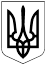 БЕРЕЗАНСЬКА МІСЬКА РАДАБРОВАРСЬКОГО РАЙОНУ КИЇВСЬКОЇ ОБЛАСТІВИКОНАВЧИЙ КОМІТЕТ РІШЕННЯПро розгляд квартирних питаньРозглянувши заяви ХХХ, ХХХ, протокол засідання житлової комісії від 06.09.2021, відповідно до статті 33 Закону України „Про забезпечення організаційно-правових умов соціального захисту дітей-сиріт та дітей, позбавлених батьківського піклування“ підпункту 6 пункту 13 та пункту 15 розділу ІІ, підпункту 3 пункту 46 розділу ІІІ  Правил обліку громадян, які потребують поліпшення житлових умов, і надання їм жилих приміщень в Українській РСР затверджених постановою Ради Міністрів УРСР і Укрпрофради від 11.12.1984 № 470, відповідно до статті 30 Закону України „Про місцеве самоврядування в Україні“, виконавчий комітет Березанської міської ради ВИРІШИВ:Поставити на квартирний облік при виконавчому комітеті Березанської міської ради:ХХХ на пільгову чергу для позачергового одержання житла, як дитину-сироту позбавлену батьківського піклування, склад сім’ї – 1 особа.ХХХ на пільгову чергу для позачергового одержання житла, як особу з числа дітей-сиріт позбавлених  батьківського піклування, склад сім’ї – 1 особа.Контроль за виконанням рішення покласти на заступника міського голови з питань діяльності виконавчих органів Рябоконя О.П.Міський голова підпис)             (підпис)                                Володимир ТИМЧЕНКО14 вересня 2021року                            м. Березань                         № 160